RENCANAPEMBELAJARAN(Course Plan)NAMA MATA KULIAHINSTITUT TEKNOLOGI HARAPAN BANGSA20182017/2018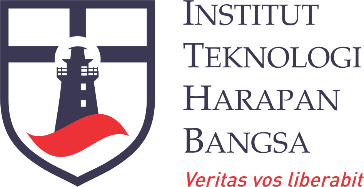 Course PlanIT - 405Sistem DigitalDr. Sinung SuakantoDEPARTEMEN TEKNOLOGI INFORMASIINSTITUT TEKNOLOGI HARAPAN BANGSA2018SEMESTER GENAP 2017/2018(IT-405) Sistem DigitalKONTEKS MATA KULIAH DALAM GRADUATE PROFILEMatakuliah ini bertujuan untuk mengembangkan:Kompetensi: Mampu merencanakan, mengimplementasikan, dan mengoptimalisasikan pengembangan perangkat keras, khususnya rangkaian elektronika digital sesuai dengan spesifikasi yang dibutuhkanKarakter: Sikap yang berorientasi pada tujuan, serta kemampuan bekerjasama.Komitmen: Kesadaran dan komitmen untuk melakukan hal-hal yang menambah nilai (value creating) di manapun mahasiswa kelak berkarir.SASARAN KULIAH (LEARNING OUTCOMES)Setelah mengikuti mata kuliah ini mahasiswa diharapkan untuk mampu:Mampu merencanakan, mengimplementasikan, dan mengoptimalisasikan pengembangan perangkat keras, khususnya rangkaian elektronika digital sesuai dengan spesifikasi yang dibutuhkan.Menguasai konsep dasar elektronika digital.MATERI KULIAHAljabar Boolean, logika, kombinasi kode, analisis dan desain rangkaian kombinasional (rangkaian aritmatik, encoder, decoder, MUX, DEMUX, Comparator, dll), analisa dan desain rangkaian sekuensial menggunakan Flip-Flop dan FSM (JK-FF, T-FF, D-FF, RS-FF), serta membahas realisasi dan implementasi fisiknya dalam bentuk rangkaian listrik.DAFTAR PUSTAKABroown, Steven & Zvonko Vranesic, Fundamental of Digital Logic with VHDL Design, 2nd Edition, McGraw-Hill, 2005.Rachmana, Nana., Diktat Kuliah Teknik Digital, Penerbit ITB, 2001.William, Kleitz, Digital Electronics a Practical Approach, 4th Edition, Prentice-Hall, 1993.EVALUASI DAN PENILAIANKEHADIRAN	Minimal 80% sebagai syarat diprosesnya nilai.KUISPada minggu-minggu tertentu akan diberikan kuis sesuai dengan topik-topik tertentu yang telah dipelajari. Mahasiswa diharapkan dapat mempersiapkan diri dengan baik sebelum kuis agar memperoleh hasil yang maksimal.TUGAS BESARPada akhir pertemuan mahasiswa akan diberikan tugas besar yang terkait dengan bidang Sistem Digital. Mahasiswa diminta untuk membuat proyek terapan atau produk terkait dengan ilmu Sistem Digital yang telah dipelajarinya. Di akhir kuliah, mahasiswa harus mampu menjelaskan konsep serta mendemonstrasikan hasilnya kepada dosen dan rekan yang lain.PRAKTIKUMMata kuliah ini disertai dengan kegiatan praktikum di laboratorium. Pelaksanaan praktikum akan didampingi oleh asisten yang telah ditunjuk.JADWAL PERKULIAHANProgram Studi:Teknologi InformasiKode Mata Kuliah:IT-405Bobot SKS:3Status Revisi:0Tanggal Efektif:SISTEM DIGITALDisiapkan olehDiperiksa olehDisetujui olehDr. Sinung SuakantoDr. Herry I. SitepuDr. Ir. Roland Y.H. Silitonga, M.T.Dosen/Dosen PengampuKetua Program StudiDirektur AkademikLearning OutcomesKuis(50%)Tugas(25%)UAS(25%)Mampu merencanakan, mengimplementasikan, dan mengoptimalisasikan pengembangan perangkat keras, khususnya rangkaian elektronika digital sesuai dengan spesifikasi yang dibutuhkanMenguasai konsep dasar elektronika digitalMINGGU KE-TOPIKTUJUANPERSIAPAN(bahan yang harus  dibaca mahasiswa sebelum kuliah)1Pendahuluan Sistem DigitalMahasiswa memahami  teknologi digitalMahasiswa memahami teknologi digital vs analogMahasiswa mengetahui dasar teknologi digital dari bilangan biner2Gerbang Logika; Hukum-hukum Aljabar BooleanMahasiswa  memahami tentang berbagai gerbang logika beserta tabel kebenarannyaMahasiswa memahami berbagai hukum Aljabar Boolean3Rangkaian TTL LogikaMahasiswa memahami membuat rangkaian logika dengan gerbang logikaMahasiswa mengetahui bentuk fisik implementasi gerbang logika dalam rangkaian TTL Logika4Desain Fungsi KombinasionalMahasiswa memahami  tentang bagaimana cara mendesaian fungsi atau rangkaian kombinasinalMahasiswa  mampu memecahkan masalah sederhana dengan membuat sebuah desaian rangkaian kombinasional sederhana5Representasi Grafis (K-MAP) dan Penyederhanaan Fungsi LogikaMahasiswa memahami bentuk penyelesaian desain rangkaian logikan dengan K-MAPMahasiswa mampu menyelesaikan masalah dengan membuat rangkaian K-MAP dan bentuk penyederhanaan fungsinya. 6Representasi Bentuk SOP dan POSMahasiswa memahami penyederhanaan fungsi dalam bentuk SOP (Sum of Product) dan  POS (Produc of Sum)Mahasiswa mampu menerapkan penyelesaian masalah menggunakan pendekatan SOP dan POS7Rangkaian Kombinasional: Half Adder, Full AdderMahasiswa memahami tentang rangkaian kombinasional yang sering digunakan, seperti half adder dan full adderMahasiswa mampu merancang rangkaian sendiri half adder dan full adder untuk beberapa kasus seperti untuk penjumlahan sederhana8Rangkaian Aritmatik: Rangkaian Pengurang, Pengali dan PembagiMahasiswa memahami tentang beberapa rangkaian untuk artimatika baik untuk pengurang, pengali dan pembagiMahasiswa mampu merancang dan menganalisa hasil rancangannya9Comparator, Decoder dan EncoderMahasiswa memahami tentang comparator, decoder dan encoder serta penggunaannya10Rangkaian Sekuensial:Sel Memori Dasar: Flip-Flop (RS-FF, JK-FF,D-FF,J-FF)Mahasiswa memahami tentang dasar rangkaian sekuensial, yaitu Flip-FlopMahasiswa mampu membuat sebuah rangkaian sederhana dengan rangkaian Flip-Flop11Desain Rangkaian SekuensialMahasiswa memahami bagaimana cara membuat desaian rangkaian sekuensial dalam berbagai kasusMahasiswa mampu menerapkan dasar rangkaian sekuensial12Pendahulauan Teknologi VLSIMahasiswa memahami tentang teknologi VLSIMahasiswa mampu merancang dalam bahasa VLSI13CPLDMahasiswa memahami tentang CPLD dan berbagai penerapannya14Presentasi Tugas Besar Proyek untuk Sistem DigitalMahasiswa mampu menerapkan sistem digital secara komprehensif dalam bentuk proyek sederhana, baik simulasi maupun proyek nyata15UAS